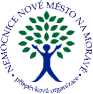 Objednávka č. 0694/2023/TO(vydaná)Způsob dodání:Předmět: Nákup Balíček pro DUPV1 ks Balíček pro DUPV dle CN MN-23-1502 ks KC027500Plicní ventilátor MONNAL T50 vč. brašny2 ks KC032700Pacientské příslušenství-exp.ventil a čidlo, pacient.okruh dospělí jednorázový1 ksOXY_AMBOxymetrvč.čidla, ambuvak,tonometrTSK1 ks 4370200dsávačka sekretů včetně brašny1 ks KC039400Externí baterie k ventilátoru (požadavek zdravotní pojišťovny)Celková cena: 293 750,00 Kč bez DPH355 437,50 Kč včetně DPHVyřizuje: XXXXTel.: XXXXMobilXXXXFax.: XXXXE-mail:XXXXDodavatel potvrzením objednávky výslovně souhlasí se zveřejněním celého textu této objednávky a cenové nabídky dodavatele (přesahuje-li částku 50.000,- Kč bez DPH) v informačním systému veřejné správy - Registru smluv dle z.č. 340/2015 Sb. Smluvní strany se dohodly, že zákonnou povinnost dle § 5 odst. 2 zákona o registru smluv splní objednatel.N09PSObjednavka_RPTEXT0218.08.2023 13:44:10Strana:1/1Objednatel:Nemocnice Nové Město na Moravě, příspěvková organizaceŽďárská 610592 31 Nové Město na MoravěIČO: 00842001DIČ:CZ00842001Dodavatel:SNT Plus s.r.o.Braník, Novodvorská 994/138 14200 PrahaIČO: 25701576DIČ: CZ25701576Datum vystavení objednávky:Datum dodání:18.08.2023Místo dodání:Nemocnice Nové Město na Moravě, příspěvková organizace